Приложение № 1к постановлению главы сельского поселения Иглинский сельсовет муниципального района Иглинский район Республики Башкортостанот «01» февраля 2019 г. № 106ПаспортМуниципальной программы «Формирование современной городской среды сельского поселения Иглинский сельсовет муниципального района Иглинский район Республики Башкортостан на 2019-2024 годы»1.Характеристика текущего состояния благоустройства территории сельского поселения Иглинский сельсовет муниципального района Иглинский район, основные показатели и анализ социальных, финансово-экономических и прочих рисков реализации ПрограммыФормирование комфортной городской среды — это комплекс мероприятий, направленных на создание условий для обеспечения благоприятных, безопасных и доступных условий проживания населения в муниципальных образованиях. Городская среда должна соответствовать санитарным и гигиеническим нормам, а также иметь завершенный, привлекательный и эстетичный внешний вид. Создание современной городской среды включает в себя проведение работ по благоустройству дворовых территорий и наиболее посещаемых общественных. Решение актуальных задач требует комплексного, системного подхода, и переход к программно-целевым методам бюджетного планирования, разработке муниципальных программы, содержащих мероприятия по благоустройству территорий. Основные принципы формирования программ формирование комфортной городской среды: - Общественное участие. Общественная комиссия, созданная Администрацией сельского поселения Иглинский сельсовет муниципального района Иглинский район Республики Башкортостан, контролирует реализацию настоящей программы, согласует отчеты, принимает работы. В состав общественной комиссии включаются представители политических и общественных партий и движений. Согласно данного принципа осуществляются обязательное общественное обсуждение, утверждение настоящей муниципальной программы, концепций и дизайн-проектов объектов благоустройства, так же проводятся обсуждение проекта правил благоустройства. В рамках данного принципа обеспечиваются свободное право граждан на подачу предложений по объектам для включения в программу, подробное информирование обо всех этапах реализации программы. - Системный подход. Формирование муниципальных программ на 2019-2024 годы осуществляется на территории всех муниципальных образований с численностью населения более 1000 человек. В целях реализации принципа системности подхода в рамках формирования и реализации программы осуществляется инвентаризация объектов (земельных участков) частной собственности, общественных и дворовых территорий, формирование графика проведение благоустройства дворовых территорий, общественных пространств и объектов (земельных участков) частной собственности. Формирование современной городской среды — это комплекс мероприятий, направленных на повышение качества городской среды, создание условий для обеспечения комфортных, безопасных и доступных условий проживания населения сельского поселения Иглинский сельсовет муниципального района Иглинский район Республики Башкортостан. Современная городская среда должна соответствовать санитарным и гигиеническим нормам, а также иметь завершенный, привлекательный и эстетичный внешний вид. Создание современной городской среды включает в себя проведение работ по благоустройству дворовых территорий и наиболее посещаемых общественных территорий. Основными проблемами в области благоустройства дворовых территории и наиболее посещаемых общественных территорий сельского поселения Иглинский сельсовет муниципального района Иглинский район Республики Башкортостан являются: - недостаточное количество детских и спортивных площадок, зон отдыха, площадок для свободного выгула собак; - недостаточное количество автостоянок и мест парковки транспортных средств на дворовых и общественных территориях; - недостаточное количество малых архитектурных форм на дворовых и общественных территориях; - недостаточное озеленение дворовых территорий и отсутствие общей концепции озеленения общественных территорий, увязанной с остальными элементами благоустройства; - изнашивание покрытий дворовых проездов и тротуаров; - недостаточное освещение отдельных дворовых и общественных территорий. Кроме того, городская среда требует проведения большого объема работ по приспособлению ее к условиям доступности для инвалидов всех категорий и маломобильных групп населения. Для определения конкретного перечня объектов благоустройства проведен анализ текущего состояния территории сельского поселения Иглинский сельсовет муниципального района Иглинский район Республики Башкортостан с инвентаризацией объектов благоустройства и составлением паспортов благоустройства дворовых, общественных территорий и объектов недвижимого имущества (включая объекты незавершенного строительства) и земельных участков, находящихся в собственности (пользовании) юридических лиц и индивидуальных предпринимателей. Проведенный анализ благоустройства дворовых территорий позволил определить общее состояние таких важных элементов благоустройства, как детские игровые и спортивные площадки. Из всех дворовых территорий, расположенных на территории сельского поселения Иглинский сельсовет муниципального района Иглинский район Республики Башкортостан, в настоящее время полноценными игровыми площадками, соответствующими требованиям безопасности при их эксплуатации, оборудованы не более _5_ процентов дворов. На отдельных площадках во дворах сохранились элементы игрового и спортивного оборудования (качалки, качели, горки, турники, шведские стенки и т.п.), малых архитектурных форм, однако, их состояние не обеспечивает безопасность, а также потребностей жителей сельского поселения Иглинский сельсовет муниципального района Иглинский район Республики Башкортостан в игровых и спортивных модулях. В связи с постоянным увеличением количества индивидуальных автотранспортных средств, остро встал вопрос о нехватке парковочных мест на дворовых территориях. Проведение работ по строительству автостоянок на дворовых территориях, расширению существующих парковок позволит в дальнейшем «разгрузить» дворовые территории и обеспечить комфортными условиями проживания. В результате проведенного обследования установлено, что при длительной эксплуатации асфальтобетонное покрытие отдельных дворовых территории имеет дефекты, при которых дальнейшая эксплуатация дорожного покрытия затруднена, а на отдельных участках недопустима. На отдельных территориях уровень освещенности входных групп ниже допустимого или имеющиеся светильники находятся в ветхом состоянии и требуют замены. В результате реализации мероприятий Программы ожидается: - повышение уровня комфортности проживания населения; - повышение качества жилищно-коммунальных услуг; - улучшение организации досуга всех возрастных групп населения; - улучшение экологических, санитарных, функциональных и эстетических качеств городской среды; -привлечение общественности и населения к решению задач благоустройства городских и дворовых территорий; - воспитание бережного отношения и создание условий для расширения инициативы жителей в сфере благоустройства, а также развитие их творческого потенциала; - поиск и привлечение внебюджетных источников к решению задач благоустройства. 2. Цели, задачи и мероприятия ПрограммыЦель реализации настоящей Программы: – повышение уровня комфортности жизнедеятельности граждан посредством благоустройства дворовых территорий, также наиболее посещаемых территорий общественного пользования. Задачи Программы:- улучшение состояния благоустройства дворовых территорий многоквартирных домов: восстановление (устройство) покрытия дворовых проездов; устройство парковочных мест при возможности; организация освещения придомовых территорий, подъездов, квартальных (районных) улиц и дорог, установка скамеек и урн для мусора; - улучшение состояния благоустройства наиболее посещаемых  муниципальных территорий общественного пользования сельского поселения Иглинский сельсовет муниципального района Иглинский район Республики Башкортостан: восстановления (устройство) покрытия парковых зон отдыха, скверов, зон массового отдыха граждан, прилегающих территорий к памятникам истории  и культуры, сельской  площади, установка скамеек, урн для мусора, детских и спортивных площадок, устройство цветочных клумб и вазонов, посадка деревьев и кустарников.3. Целевые индикаторы и показатели ПрограммыРеализация мероприятий Программы приведет к повышению уровня благоустроенности дворовых территорий, наиболее посещаемых муниципальных территорий общественного пользования населением сельского поселения Иглинский сельсовет муниципального района Иглинский район Республики Башкортостан. Сведения о показателях (индикаторах) Программы указаны в Приложении 1 Программы.Объем средств, необходимых на реализацию ПрограммыОбъем финансовых ресурсов Программы на 2019 год в целом составляет _24000__ тыс. рублей. Финансирование осуществляется за счет средств федерального бюджета _15000__ тыс. рублей, бюджета Республики Башкортостан _8100_ тыс. рублей, бюджет муниципального образования _900_тыс. рублей и определяется соглашением между Администрацией сельского поселения Иглинский сельсовет муниципального района Иглинский район Республики Башкортостан Республики Башкортостан. Информация об объемах финансовых ресурсов, необходимых для реализации Программы, с разбивкой по источникам финансовых ресурсов содержится в приложении № 2 к настоящей Программе.Объем средств, направленных на благоустройство дворовых дворовых территорий многоквартирных домов составляет ______9000______ тыс. рублей, в том числе:- бюджет Республики Башкортостан _____8100_____ тыс. рублей;- бюджет муниципального образования ____900______ тыс. рублей.На благоустройство общественных территорий составляет _____15000________ тыс. рублей, в том числе:- федеральный бюджет _____15000_______ тыс. рублей.На 2020 год - ____14000________ тыс. рублей, в том числе:- федеральный бюджет ____5000_______ тыс. рублей;- бюджет Республики Башкортостан ____8100______ тыс. рублей;- бюджет муниципального образования _____900_____ тыс. рублей.На благоустройство дворовых территорий многоквартирных домов составляет _____9000_______ тыс. рублей, в том числе:- бюджет Республики Башкортостан ____8100______ тыс. рублей;- бюджет муниципального образования _____900_____ тыс. рублей.На благоустройство общественных территорий составляет _____5000________ тыс. рублей, в том числе:- федеральный бюджет _______5000_____ тыс. рублей.На 2021 год - _____12500_______ тыс. рублей, в том числе:- федеральный бюджет _____3500______ тыс. рублей;- бюджет Республики Башкортостан ____8100______ тыс. рублей;- бюджет муниципального образования _____900_____ тыс. рублей.на благоустройство дворовых территорий многоквартирных домов составляет _____9000_______ тыс. рублей, в том числе:- бюджет Республики Башкортостан ____8100______ тыс. рублей;- бюджет муниципального образования ____900______ тыс. рублей.На благоустройство общественных территорий составляет _____3500________ тыс. рублей, в том числе:- федеральный бюджет _______3500_____ тыс. рублей.На 2022 год - _____20000_______ тыс. рублей, в том числе:- федеральный бюджет _____10000______ тыс. рублей;- бюджет Республики Башкортостан ____9000______ тыс. рублей;- бюджет муниципального образования ______1000___ тыс. рублей.На благоустройство дворовых территорий многоквартирных домов составляет ______10000______ тыс. рублей, в том числе:- бюджет Республики Башкортостан ______9000____ тыс. рублей;- бюджет муниципального образования ______1000____ тыс. рублей.На благоустройство общественных территорий составляет ______10000_______ тыс. рублей, в том числе:- федеральный бюджет ______10000______ тыс. рублей.На 2023 год - _____19500_______ тыс. рублей, в том числе:- федеральный бюджет _____4500______ тыс. рублей;- бюджет Республики Башкортостан ____13500______ тыс. рублей;- бюджет муниципального образования_____1500___ тыс. рублей.На благоустройство дворовых территорий многоквартирных домов составляет ______15000______ тыс. рублей, в том числе:- бюджет Республики Башкортостан ______13500____ тыс. рублей;- бюджет муниципального образования ______1500____ тыс. рублей.На благоустройство общественных территорий составляет ______4500_______ тыс. рублей, в том числе:- федеральный бюджет ______4500______ тыс. рублей.На 2024 год - _____15000_______ тыс. рублей, в том числе:- бюджет Республики Башкортостан ____13500______ тыс. рублей;- бюджет муниципального образования ______1500___ тыс. рублей.На благоустройство дворовых территорий многоквартирных домов составляет ______15000______ тыс. рублей, в том числе:- бюджет Республики Башкортостан ______13500____ тыс. рублей;-бюджет муниципального образования ____1500____ тыс. рублей.Перечень мероприятий ПрограммыОснову Программы составляет ремонт и благоустройство дворовых территорий многоквартирных домов (подпрограмма «Башкирские дворики») и мест массового пребывания населения.Мероприятия по благоустройству дворовых территорий, общественных территорий формируются с учетом необходимости обеспечения физической, пространственной и информационной доступности зданий, сооружений, дворовых и общественных территорий для инвалидов и других маломобильных групп населения.Перечень основных мероприятий Программы представлен в приложении № 3 к настоящей Программе.6. Механизм реализации ПрограммыРеализация Программы осуществляется в соответствии с нормативными правовыми актами Администрации сельского поселения Иглинский сельсовет муниципального района Иглинский район Республики Башкортостан Республики Башкортостан. Разработчиком и исполнителем Программы является Администрация сельского поселения Иглинский сельсовет муниципального района Иглинский район Республики Башкортостан.Исполнитель Программы осуществляет: - прием заявок на участие в отборе дворовых территорий МКД для включения в адресный перечень дворовых территорий МКД и заявок на участие в отборе общественных территорий;- представляет заявки общественной комиссии, созданной постановлением Администрации сельского поселения Иглинский сельсовет муниципального района Иглинский район Республики Башкортостан.Адресный перечень дворовых территорий МКД и общественных территорий включаются в Программу по результатам общественного обсуждения.Исполнитель Программы несет ответственность за качественное и своевременное их выполнение, целевое и рационально использование средств, предусмотренных Программой, своевременное информирование о реализации Программы.Исполнитель Программы организует выполнение программных мероприятий путем заключения соответствующих муниципальных контрактов с подрядными организациями и осуществляет контроль за надлежащим исполнением подрядчиками обязательств по муниципальным контрактам. Отбор подрядных организаций осуществляется в порядке, установленном Федеральным законом от 05.04.2013 года № 44-ФЗ «О контрактной системе в сфере закупок товаров, работ, услуг для обеспечения государственный и муниципальных нужд». Экономия средств от проведенных аукционных процедур направляется на резервные территории. Основной адресный перечень по благоустройству общественных территорий муниципальной программы «Формирование современной городской в сельском поселении Иглинский сельсовет муниципального района Иглинский район Республики Башкортостан на 2019-2024 годы» указан в Приложении № 4.Основной адресный перечень по благоустройству дворовых территорий муниципальной программы в сельском поселении Иглинский сельсовет муниципального района Иглинский район Республики Башкортостан на 2019-2024 годы» указан в Приложении № 5.Перечень минимальных работ с визуализацией элементов благоустройства и указанной нормативной стоимостью указан в Приложении № 7.Актуализация Программы «Формирования современной городской среды сельского поселения Иглинский сельсовет муниципального района Иглинский район Республики Башкортостан на 2019-2024 годы» осуществляется ежегодно. Порядок разработки, обсуждения с заинтересованнымилицами и утверждения дизайн-проекта благоустройствадворовой территории МКДПорядок разработки, обсуждения с заинтересованными лицами и утверждения дизайн-проекта благоустройства дворовой территории МКД  осуществляется в соответствии с Порядком  разработки, обсуждения, согласования и утверждения дизайн-проекта благоустройства дворовой территории многоквартирного дома, расположенного на территории сельского поселения Иглинский сельсовет муниципального района Иглинский район Республики Башкортостан, а также дизайн-проекта благоустройства территории общего пользования сельского поселения Иглинский сельсовет муниципального района Иглинский район Республики Башкортостан в рамках реализации муниципальной программы «Формирование современной городской среды в сельском поселении Иглинский сельсовет муниципального района Иглинский район Республики Башкортостан на 2019-2024 годы», утвержденным постановлением главы сельского поселения Иглинский сельсовет муниципального района Иглинский район Республики Башкортостан от 15.09.2017г. № 901.8. Оценка социально-экономическойэффективности реализации ПрограммыРеализация запланированных мероприятий позволит удовлетворить большую часть обращений граждан о неудовлетворительном техническом состоянии дворовых территорий многоквартирных домов и мест массового пребывания населения, а также обеспечит благоприятные условия проживания населения, что положительно отразится и на повышении качества жизни в целом.Оценка эффективности муниципальной программы проводится Администрацией сельского поселения Иглинский сельсовет муниципального района Иглинский район Республики Башкортостан и осуществляется в целях оценки планируемого вклада результатов муниципальной программы в социально-экономическое развитие сельского поселения Иглинский сельсовет муниципального района Иглинский район Республики Башкортостан.Администрация сельского поселения Иглинский сельсовет муниципального района Иглинский район Республики Башкортостан осуществляет мониторинг ситуации и анализ эффективности выполняемой работы.В рамках реализации муниципальной программы планируется:провести ремонт дворовых территорий многоквартирных домов;провести благоустройство общественных территорийИндикатором эффективности реализации программы следует считать:увеличение доли дворовых территорий, приведенных в нормативное состояние от общего количества дворовых территорий многоквартирных домов, нуждающихся в проведении вышеуказанных мероприятий;повышение социальной и экономической привлекательности сельского поселения Иглинский сельсовет муниципального района Иглинский район Республики Башкортостан.9.Условие о форме участия собственников помещений в многоквартирных домах и муниципального образования, на выполнение перечня работ 1.В реализации мероприятий по благоустройству дворовой территории на выполнение перечня работ по благоустройству не предусмотрено финансовое участие собственников помещений в многоквартирных домах.2.В реализации мероприятий по благоустройству дворовой территории на выполнение перечня работ по благоустройству предусмотрено финансовое участие муниципального образования.3. При выборе формы финансового участия муниципального образования в реализации мероприятий по благоустройству дворовой территории на выполнение перечня работ по благоустройству, доля участия определяется как процент от стоимости мероприятий по благоустройству дворовой территории и составит 10 процентов.Порядок аккумулирования и расходов средств заинтересованных лиц, направляемых на выполнение минимального и дополнительного перечня работ по благоустройству дворовых территорий осуществляется согласно Постановлению главы сельского поселения Иглинский сельсовет муниципального района Иглинский район РБ № 902 от 15 сентября 2017 г. 10.Ожидаемый социально-экономический эффект икритерии оценки выполнения ПрограммыОжидаемый социально-экономический эффект:прогнозируемые конечные результаты реализации Программы предусматривают повышение уровня благоустройства муниципального образования, улучшение санитарного содержания территорий.В результате реализации Программы ожидается создание условий, обеспечивающих комфортные условия для работы и отдыха населения на территории муниципального образования. Будет скоординирована деятельность предприятий, обеспечивающих благоустройство населенного пункта и предприятий, имеющих на балансе инженерные сети, что позволит исключить случаи раскопки инженерных сетей на вновь отремонтированных объектах благоустройства и восстановление благоустройства после проведения земляных работ.Эффективность программы оценивается по следующим показателям:- процент привлечения населения муниципального образования к работам по благоустройству;- процент привлечения организаций, заинтересованных лиц к работам по благоустройству;- уровень взаимодействия предприятий, обеспечивающих благоустройство поселения и предприятий – владельцев инженерных сетей;- уровень благоустроенности муниципального образования;- комплексность благоустройства дворовых территорий;- повышение уровня комфортности проживания жителей за счет функционального зонирования дворовых территорий, комплексного благоустройства дворовых территорий;- привлечение жителей к благоустройству своих дворовых территорий, устройству цветников и клумб.В результате реализации Программы ожидается:- улучшение экологической обстановки и создание среды, комфортной для проживания жителей поселка;- совершенствование эстетического состояния территории муниципального образования.Приложение № 1к муниципальной программе «Формирование современной городской в сельском поселении Иглинский сельсовет муниципального района Иглинский район Республики Башкортостан на 2019-2024 годы» Сведенияо целевых индикаторах и показателях муниципальной программы «Формирование современной городской среды в сельском поселении Иглинский сельсовет муниципального района Иглинский район Республики Башкортостан на 2019-2024 годы» и их значениях                                                                                                                                  Приложение № 2к муниципальной программе «Формирование современной         городской среды в сельском поселении Иглинский сельсовет муниципального района Иглинский район Республики Башкортостан на 2019-2024 годы» Ресурсное обеспечение муниципальной программы«Формирование современной городской среды в сельском поселении Иглинский сельсовет муниципального района Иглинский район Республики Башкортостан на 2019-2024 годы»<1> Далее в настоящем Приложении используется сокращения - Программа, ФБ - Федеральный бюджет,КБ - бюджет Республики БашкортостанПриложение № 3к муниципальной программе «Формирование современной      городской среды в сельском поселении Иглинский сельсовет муниципального района Иглинский район Республики Башкортостан на 2019-2024 годы» ПЕРЕЧЕНЬ МЕРОПРИЯТИЙ МУНИЦИПАЛЬНОЙ ПРОГРАММЫ «ФОРМИРОВАНИЕ СОВРЕМЕННОЙ ГОРОДСКОЙ СРЕДЫ В СЕЛЬСКОМ ПОСЕЛЕНИИ ИГЛИНСКИЙ СЕЛЬСОВЕТ МУНИЦИПАЛЬНОГО РАОЙНА ИГЛИНСКИЙ РАЙОН РЕСПУБЛИКИ БАШКОРТОСТАН» НА 2019-2024 ГОДЫ И ПЛАНЫ ЕЕ РЕАЛИЗАЦИИПриложение № 4к муниципальной программе «Формирование современной      городской среды в сельском поселении Иглинский сельсовет муниципального района Иглинский район Республики Башкортостан на 2019-2024 годы»Адресный перечень общественных территорий, нуждающихся в благоустройстве и подлежащих благоустройству в 2019-2024 годы** адресный перечень с учетом физического состояния по результатам проведенной в установленном порядке инвентаризации                                                                                                                                  Приложение № 5к муниципальной программе «Формирование современной      городской среды в сельском поселении Иглинский сельсовет муниципального района Иглинский район Республики Башкортостан на 2019-2024 годы» Адресный перечень дворовых территорий многоквартирных домов, нуждающихся в благоустройстве и подлежащих благоустройству в 2019-2024 годы подпрограммы «Башкирские дворики»       Приложение № 6к муниципальной программе «Формирование современной городской среды в сельском поселении Иглинский сельсовет муниципального района Иглинский район Республики Башкортостан на 2019-2024 годы» План реализации муниципальной программы«Формирование современной городской среды в сельском поселении Иглинский сельсовет муниципального района Иглинский район Республики Башкортостан на 2019-2024 годы»       Приложение № 7к муниципальной программе «Формирование современной городской среды  в сельском поселении Иглинский сельсовет муниципального района Иглинский район Республики Башкортостан на 2019-2024 годы»Перечень видов работ с визуализацией элементов благоустройства подпрограммы «Башкирские дворики»Наименование муниципальной Программы«Формирование современной городской среды сельского поселения Иглинский сельсовет муниципального района Иглинский район на 2019-2024 годы» (далее Программа)Ответственный исполнительАдминистрация сельского поселения Иглинский сельсовет муниципального района Иглинский район Республики Башкортостан Цели и задачи ПрограммыЦель Программы:- повышение уровня комфортности жизнедеятельности граждан посредством благоустройства дворовых территорий,- повышение уровня комфортности жизнедеятельности граждан посредством благоустройства наиболее посещаемых муниципальных территорий общественного пользования. Задачи Программы:- улучшение состояния дворовых территорий многоквартирных домов: восстановление (устройство) покрытия дворовых проездов; устройство парковочных мест при возможности; организация освещения придомовых территорий, подъездов, квартальных (районных) улиц и дорог, установка скамеек и урн для мусора; - улучшение состояния благоустройства наиболее посещаемых  муниципальных территорий общественного пользования, восстановление (устройство) покрытия парковых зон отдыха, скверов, зон массового отдыха граждан, прилегающих территорий к памятникам истории  и культуры, сельской  площади, установка скамеек, урн для мусора, детских и спортивных площадок, устройство цветочных клумб и вазонов, посадка деревьев и кустарников.Структура муниципальной Программы Программа состоит из следующих подпрограмм и включенных в них основных мероприятий:1. Благоустройство дворовых территорий сельского поселения Иглинский сельсовет муниципального района Иглинский район Республики Башкортостан - «Башкирские дворики»:1.1. Ремонт дворовых территорий - «Башкирские дворики»;1.2. Проектирование и проверка проектно-сметной документации.  2. Благоустройство общественных территорий сельского поселения Иглинский сельсовет муниципального района Иглинский район Республики Башкортостан:2.1. Ремонт территорий общественного пользования;2.2. Проектирование и проверка проектно-сметной документации».Целевые индикаторы Программы и их значения-  количество и площадь благоустроенных дворовых территорий _32_ед./_3,4_га - доля благоустроенных дворовых территорий от общего количества дворовых территорий, нуждающихся в благоустройстве в 2019-2024 гг. - _100_%- охват населения благоустроенными дворовыми территориями (доля населения, проживающего в жилом фонде с благоустроенными дворовыми территориями от общей численности населения сельского поселения Иглинский сельсовет муниципального района Иглинский район Республики Башкортостан __11_%;- доля финансового участия заинтересованных лиц в выполнении минимального перечня работ по благоустройству дворовых территорий - __5_%;- количество и площадь благоустроенных наиболее посещаемых территорий общественного пользования_5_ед./_15__га - доля благоустроенных наиболее посещаемых территорий общественного пользования территорий от общего количества наиболее посещаемых территорий общественного пользования, нуждающихся в благоустройстве в 2019-2024 гг. -_17_%- охват населения наиболее посещаемыми территориями общественного пользования (доля населения, пользующегося благоустроенными наиболее посещаемыми благоустроенными территориями от общей численности населения  сельского поселения Иглинский сельсовет муниципального района Иглинский район Республики Башкортостан - __80___%;Сроки реализации ПрограммыРеализация Программы – 2019 -2024 годы Характеристика мероприятий подпрограммы «Башкирские дворики»Благоустройство дворовых территорий многоквартирных домов: ремонт асфальтобетонных покрытий дворовых проездов; обеспечение освещения дворовых территорий; установка скамеек, урн для мусора.Благоустройство общественных территорий: ремонт асфальтобетонного покрытия тротуаров, пешеходных дорожек, велосипедных дорожек, ремонт уличного освещения, устройство цветочных клумб и вазонов; ремонт ограждений; установка ограждений, облицовка сооружений, установка детских и спортивно-игровых площадок; скамеек; урн для мусора, озеленение, установка арт-объектов.Объемы и источники финансированияПрограммыОбщий объем финансирования мероприятий Программы на 2019 год: __24000__ тыс.рублей в том числе:- федеральный бюджет - _15000__ тыс. рублей;- бюджет РБ - _8100__ тыс. рублей;- бюджет МО - _900_ тыс. рублей.на 2020 год: __14000__ тыс.рублей в том числе:- федеральный бюджет - _5000__ тыс. рублей;- бюджет РБ - _8100__ тыс. рублей;- бюджет МО - _900_ тыс тыс. рублей.на 2021 год: __12500__ тыс.рублей в том числе:- федеральный бюджет - _3500__ тыс. рублей;- бюджет РБ - _8100__ тыс. рублей;- бюджет МО - _900_ тыс. рублей.на 2022 год: _20000__ тыс.рублей в том числе:- федеральный бюджет - _10000__ тыс. рублей;- бюджет РБ - _9000_ тыс. рублей;- бюджет МО - _1000_  тыс. рублей.на 2023 год: __19500__ тыс.рублей в том числе:- федеральный бюджет - _4500__ тыс. рублей;- бюджет РБ - _13500__ тыс. рублей;- бюджет МО - _1500_ тыс. рублей.на 2024 год: __15000__ тыс.рублей в том числе:- федеральный бюджет - _0__ тыс. рублей;- бюджет РБ - _13500__ тыс. рублей;- бюджет МО - _1500_ тыс. рублей.Ожидаемые результаты реализации Программы- увеличение количества и площади благоустроенных дворовых территорий на _55__ домов общей площадью дворовых территорий _3,4__га;- увеличение доли дворовых территорий на 100% от общего количества дворовых территорий, отвечающих эксплуатационным нормам и требованиям;-увеличение охвата населения благоустроенными дворовыми территориями (доля населения, проживающего в жилом фонде с благоустроенными дворовыми территориями от общей численности населения _1875__ увеличивается на __100__%;- увеличение количества благоустроенных наиболее посещаемых территорий общественного пользования от общего количества наиболее посещаемых территорий общественного пользования - __14,7__га;- увеличение охвата населения наиболее посещаемыми территориями общественного пользования (доля населения, пользующегося благоустроенными наиболее посещаемыми благоустроенными территориями от общей численности населения  __26406__  -  __80__%;Показатели эффективности расходования бюджетных средствОсвоение выделенных бюджетных средств в полном объеме при 100% выполнении плановых мероприятий Программы.№Наименование целевого индикатора и показателя программыЕдиница измеренияЗначение целевого индикатора и показателя программы№Наименование целевого индикатора и показателя программыЕдиница измерения2019 год1Количество благоустроенных дворовых территорий ед.42Доля благоустроенных дворовых территорий от общего количества дворовых территорийПроценты12,53Охват населения благоустроенными дворовыми территориями (доля населения, проживающего в жилом фонде с благоустроенными дворовыми территориями от общей численности населения муниципального образования) Проценты18,54Количество благоустроенных муниципальных территорий общего пользованияед.15Площадь благоустроенных муниципальных территорий общего пользованияГа2,36Доля площади благоустроенных муниципальных территорий общего пользования от общего количества общественных территорийПроценты15,67Доля финансового участия в выполнении минимального и дополнительного перечня работ по благоустройству дворовых территорий заинтересованных лиц Проценты0№ п/пНаименование Программы, основного мероприятия  ПрограммыОтветственный исполнитель, соисполнитель, муниципальный заказчик-координатор, участникИсточник финансиро-ванияКод бюджетной классификацииКод бюджетной классификацииКод бюджетной классификацииКод бюджетной классификацииОбъемы бюджетных ассигнований(тыс. рублей)№ п/пНаименование Программы, основного мероприятия  ПрограммыОтветственный исполнитель, соисполнитель, муниципальный заказчик-координатор, участникИсточник финансиро-ванияГРБСРзПрЦСРВР123456789Муниципальная программа «Формирование современной городской среды в сельском поселении Иглинский сельсовет муниципального района Иглинский район Республики Башкортостан на 2019-2024 годы»всего в том числе:Всего по программе:105000Муниципальная программа «Формирование современной городской среды в сельском поселении Иглинский сельсовет муниципального района Иглинский район Республики Башкортостан на 2019-2024 годы»всего в том числе:В т.ч.: Федеральный бюджет, КБ38000Муниципальная программа «Формирование современной городской среды в сельском поселении Иглинский сельсовет муниципального района Иглинский район Республики Башкортостан на 2019-2024 годы»всего в том числе:Бюджет Республики Башкортостан60300Муниципальная программа «Формирование современной городской среды в сельском поселении Иглинский сельсовет муниципального района Иглинский район Республики Башкортостан на 2019-2024 годы»всего в том числе:внебюджетные средства0Муниципальная программа «Формирование современной городской среды в сельском поселении Иглинский сельсовет муниципального района Иглинский район Республики Башкортостан на 2019-2024 годы»Бюджет муниципального образования67001.Благоустройство территории общего пользования: Всего, в т.ч.:380001.Благоустройство территории общего пользования: В т.ч.: Федеральный бюджет, КБ380002.Благоустройство дворовых территорий многоквартирных домовВсего, в т.ч.:670002.Благоустройство дворовых территорий многоквартирных домовВ т.ч.: Федеральный бюджет, КБ02.Благоустройство дворовых территорий многоквартирных домовБюджет Республики Башкортостан603002.Благоустройство дворовых территорий многоквартирных домоввнебюджетные источники (средства собственников помещений МКД)02.Благоустройство дворовых территорий многоквартирных домовБюджет муниципального образования6700№ 
п/п Наименование муниципальной программы, подпрограммы, отдельного мероприятияОтветственный исполнитель        Срок   реализации              Срок   реализации       Ожидаемый непосредственный результат (краткое описание)№ 
п/п Наименование муниципальной программы, подпрограммы, отдельного мероприятияОтветственный исполнительДата начала реализацииДата окончания реализации Ожидаемый непосредственный результат (краткое описание)123456«Формирование современной городской среды в сельском поселении Иглинский сельсовет муниципального района Иглинский район Республики Башкортостан на 2019-2024 годы» 2019г2024гПовышение уровня благоустройства с. Иглино и создание комфортной и эстетической территории жизнедеятельности1Благоустройство дворовых территорий в сельском поселении Иглинский сельсовет муниципального района Иглинский район Республике Башкортостан «Башкирские дворики»2019г2024гПовышение уровня благоустройства с. Иглино и создание комфортной и эстетической территории жизнедеятельности2Благоустройство территорий общественного пользования в сельском поселении Иглинский сельсовет муниципального района Иглинский район Республике Башкортостан2019г2024гПовышение уровня благоустройства с. Иглино и создание комфортной и эстетической территории жизнедеятельности, улучшение мест отдыха и увеличения количества зон отдыха (парки) для населения. № п\пНаименование населенного пунктаНаименование общественной территорииАдрес местонахожде-ния общественной территорииПлощадь общественной территории, кв.мВиды работФинансирование, тыс. руб.Финансирование, тыс. руб.№ п\пНаименование населенного пунктаНаименование общественной территорииАдрес местонахожде-ния общественной территорииПлощадь общественной территории, кв.мВиды работФедера-льный бюджетБюджет РБ2019 год2019 год2019 год2019 год2019 год2019 год2019 год2019 год1С. ИглиноПарк ПобедыУл. Целинная23000Устройство покрытий из горячих асфальтобетонных смесей, ремонт освещения, установка детских игровых и спортивных площадок, установка скамеек и урн, установка крытой сцены, установка бюстов героев ВОВ, замены обелиска памяти войнам ВОВ, замены входной группы парка, ремонт забора.15000-2020 год2020 год2020 год2020 год2020 год2020 год2020 год2020 год1С. ИглиноПарк Е. ИглинойУл. Чапаева59000Устройство покрытий из горячих асфальтобетонных смесей, ремонт освещения, установка детских игровых и спортивных площадок, устройство футбольного поля, установка скамеек и урн, ремонт забора, замена входной группы.5000-2021 год2021 год2021 год2021 год2021 год2021 год2021 год2021 год1С. ИглиноплощадьУл. Свердлова, 135000Устройство покрытий из горячих асфальтобетонных смесей, установка освещения, ремонт брусчатки, замена бордюр, установка арт-объекта, установка скамеек и урн.3500-2022 год2022 год2022 год2022 год2022 год2022 год2022 год2022 год1С. ИглиноПарк Ново-ИглиноУл. Домостроительная60000Устройство покрытий из горячих асфальтобетонных смесей, установка освещения, установка детских игровых и спортивных площадок, установка скамеек и урн, установка входной группы10000-2023 год2023 год2023 год2023 год2023 год2023 год2023 год2023 год1С. ИглиноОбелиск воинам, павшим в годы Великой Отечественной войныУл. Ленина, д.31400Замена облицовочной плитки, заметы пятиконечной звезды «Вечный огонь», установка бюста солдата4500-2024 год2024 год2024 год2024 год2024 год2024 год2024 год2024 год-------№ п/пАдресный перечень многоквартирных домов, образующих дворовую территориюКоличество многоквартирных домов, охватывающих дворовую территорию, ед.Площадь ремонта дворовой территории, кв. мОхват жителей, чел.Виды работФинансирование, тыс.руб.Финансирование, тыс.руб.Финансирование, тыс.руб.Финансирование, тыс.руб.№ п/пАдресный перечень многоквартирных домов, образующих дворовую территориюКоличество многоквартирных домов, охватывающих дворовую территорию, ед.Площадь ремонта дворовой территории, кв. мОхват жителей, чел.Виды работФедеральный бюджетБюджет РБВнебюджетные источникиБюджет МО2019 год2019 год2019 год2019 год2019 год2019 год2019 год2019 год2019 год2019 год1С. Иглино, пер. Почтовый, д.3,5, ул. Чапаева, д.21/13900107Устройство покрытий из горячих асфальтобетонных смесей, установка освещения, установка скамеек и урн, оборудование автомобильных парковок, оборудование спортивных и детских площадок, устройство тротуаров, пешеходных дорожек.-8100-9002С. Иглино, пер. Почтовый, д.1, ул. Салавата, д.1, ул. Ленина, д.3231500105Устройство покрытий из горячих асфальтобетонных смесей, установка освещения, установка скамеек и урн, оборудование автомобильных парковок, оборудование спортивных и детских площадок, устройство тротуаров, пешеходных дорожек.-8100-9003С. Иглино, пер. Почтовый, д.13, ул. Горького, 812190375Устройство покрытий из горячих асфальтобетонных смесей, установка освещения, установка скамеек и урн, оборудование автомобильных парковок, оборудование спортивных и детских площадок, устройство тротуаров, пешеходных дорожек.-8100-9004С. Иглино, ул. Ленина, д.34,36270061Устройство покрытий из горячих асфальтобетонных смесей, установка освещения, установка скамеек и урн, оборудование автомобильных парковок, оборудование спортивных и детских площадок, устройство тротуаров, пешеходных дорожек.-8100-9002020 год2020 год2020 год2020 год2020 год2020 год2020 год2020 год2020 год2020 год1С. Иглино, ул. Ветеранов, д.3140035Устройство покрытий из горячих асфальтобетонных смесей, установка освещения, установка скамеек и урн, оборудование автомобильных парковок, оборудование спортивных и детских площадок, устройство тротуаров, пешеходных дорожек.-8100-9002С. Иглино, ул. Октябрьская, д.7Л240044Устройство покрытий из горячих асфальтобетонных смесей, установка освещения, установка скамеек и урн, оборудование автомобильных парковок, оборудование спортивных и детских площадок, устройство тротуаров, пешеходных дорожек.-8100-9003С. Иглино, пер. Заводской, д.7150022Устройство покрытий из горячих асфальтобетонных смесей, установка освещения, установка скамеек и урн, оборудование автомобильных парковок, оборудование спортивных и детских площадок, устройство тротуаров, пешеходных дорожек.-8100-9004С. Иглино, ул. Ленина, д.6130040Устройство покрытий из горячих асфальтобетонных смесей, установка освещения, установка скамеек и урн, оборудование автомобильных парковок, оборудование спортивных и детских площадок, устройство тротуаров, пешеходных дорожек.-8100-9005С. Иглино, ул. Ленина, д.40,382120070Устройство покрытий из горячих асфальтобетонных смесей, установка освещения, установка скамеек и урн, оборудование автомобильных парковок, оборудование спортивных и детских площадок, устройство тротуаров, пешеходных дорожек.-8100-9002021 год2021 год2021 год2021 год2021 год2021 год2021 год2021 год2021 год2021 год1С. Иглино, ул. Олимпийская, д.24/1160014Устройство покрытий из горячих асфальтобетонных смесей, установка освещения, установка скамеек и урн, оборудование автомобильных парковок, оборудование спортивных и детских площадок, устройство тротуаров, пешеходных дорожек.-8100-9002С. Иглино, пер. Чапаева, д.1130018Устройство покрытий из горячих асфальтобетонных смесей, установка освещения, установка скамеек и урн, оборудование автомобильных парковок, оборудование спортивных и детских площадок, устройство тротуаров, пешеходных дорожек.-8100-9003С. Иглино, пер. Чапаева, д.12150035Устройство покрытий из горячих асфальтобетонных смесей, установка освещения, установка скамеек и урн, оборудование автомобильных парковок, оборудование спортивных и детских площадок, устройство тротуаров, пешеходных дорожек.-8100-9004С. Иглино, ул. Горького, д.731100040Устройство покрытий из горячих асфальтобетонных смесей, установка освещения, установка скамеек и урн, оборудование автомобильных парковок, оборудование спортивных и детских площадок, устройство тротуаров, пешеходных дорожек.-8100-9005С. Иглино, ул. Калинина, д.27,292130062Устройство покрытий из горячих асфальтобетонных смесей, установка освещения, установка скамеек и урн, оборудование автомобильных парковок, оборудование спортивных и детских площадок, устройство тротуаров, пешеходных дорожек.-8100-9002022 год2022 год2022 год2022 год2022 год2022 год2022 год2022 год2022 год2022 год1С. Иглино, ул. Куйбышева, д.30а/1, 30а/22140035Устройство покрытий из горячих асфальтобетонных смесей, установка освещения, установка скамеек и урн, оборудование автомобильных парковок, оборудование спортивных и детских площадок, устройство тротуаров, пешеходных дорожек.-9000-10002С. Иглино, ул. Калинина, д.36,38,30,28,32,3461800212Устройство покрытий из горячих асфальтобетонных смесей, установка освещения, установка скамеек и урн, оборудование автомобильных парковок, оборудование спортивных и детских площадок, устройство тротуаров, пешеходных дорожек.-9000-10003С. Иглино, ул. Калинина, д.31,332100053Устройство покрытий из горячих асфальтобетонных смесей, установка освещения, установка скамеек и урн, оборудование автомобильных парковок, оборудование спортивных и детских площадок, устройство тротуаров, пешеходных дорожек.-9000-10004С. Иглино, ул. Калинина, д.35, пер. Чапаева, д.8280062Устройство покрытий из горячих асфальтобетонных смесей, установка освещения, установка скамеек и урн, оборудование автомобильных парковок, оборудование спортивных и детских площадок, устройство тротуаров, пешеходных дорожек.-9000-10002023 год2023 год2023 год2023 год2023 год2023 год2023 год2023 год2023 год2023 год1с. Иглино, ул. Ленина, д.46140035Устройство покрытий из горячих асфальтобетонных смесей, установка освещения, установка скамеек и урн, оборудование автомобильных парковок, оборудование спортивных и детских площадок, устройство тротуаров, пешеходных дорожек.-13500-15002С. Иглино, ул. Чапаева, д.30180036Устройство покрытий из горячих асфальтобетонных смесей, установка освещения, установка скамеек и урн, оборудование автомобильных парковок, оборудование спортивных и детских площадок, устройство тротуаров, пешеходных дорожек.-13500-15003С. Иглино, ул. Чапаева, д.32/1140035Устройство покрытий из горячих асфальтобетонных смесей, установка освещения, установка скамеек и урн, оборудование автомобильных парковок, оборудование спортивных и детских площадок, устройство тротуаров, пешеходных дорожек.-13500-15004С. Иглино, пер. Чапаева, д.10140027Устройство покрытий из горячих асфальтобетонных смесей, установка освещения, установка скамеек и урн, оборудование автомобильных парковок, оборудование спортивных и детских площадок, устройство тротуаров, пешеходных дорожек.-13500-15005С. Иглино, ул. Калинина, д.46136027Устройство покрытий из горячих асфальтобетонных смесей, установка освещения, установка скамеек и урн, оборудование автомобильных парковок, оборудование спортивных и детских площадок, устройство тротуаров, пешеходных дорожек.-13500-15006С. Иглино, ул. Горького, д.93140027Устройство покрытий из горячих асфальтобетонных смесей, установка освещения, установка скамеек и урн, оборудование автомобильных парковок, оборудование спортивных и детских площадок, устройство тротуаров, пешеходных дорожек.-13500-15007С. Иглино, ул. Калинина, д.8/1, 1022500137Устройство покрытий из горячих асфальтобетонных смесей, установка освещения, установка скамеек и урн, оборудование автомобильных парковок, оборудование спортивных и детских площадок, устройство тротуаров, пешеходных дорожек.-13500-15002024 год2024 год2024 год2024 год2024 год2024 год2024 год2024 год2024 год2024 год1С. Иглино, ул. Урманская, д.1а, 1, 3, 5, 752500264Устройство покрытий из горячих асфальтобетонных смесей, установка освещения, установка скамеек и урн, оборудование автомобильных парковок, оборудование спортивных и детских площадок, устройство тротуаров, пешеходных дорожек.-13500-15002С. Иглино, ул. Свердлова, д.12, ул. Чапаева, д.33280053Устройство покрытий из горячих асфальтобетонных смесей, установка освещения, установка скамеек и урн, оборудование автомобильных парковок, оборудование спортивных и детских площадок, устройство тротуаров, пешеходных дорожек.-13500-15003С. Иглино, ул. Ленина, д.61140026Устройство покрытий из горячих асфальтобетонных смесей, установка освещения, установка скамеек и урн, оборудование автомобильных парковок, оборудование спортивных и детских площадок, устройство тротуаров, пешеходных дорожек.-13500-15004С. Иглино, ул. Ленина, д.63170024Устройство покрытий из горячих асфальтобетонных смесей, установка освещения, установка скамеек и урн, оборудование автомобильных парковок, оборудование спортивных и детских площадок, устройство тротуаров, пешеходных дорожек.-13500-15005С. Иглино, ул. Ленина, д.127150017Устройство покрытий из горячих асфальтобетонных смесей, установка освещения, установка скамеек и урн, оборудование автомобильных парковок, оборудование спортивных и детских площадок, устройство тротуаров, пешеходных дорожек.-13500-15006С. Иглино. ул. Ленина, д.16130040Устройство покрытий из горячих асфальтобетонных смесей, установка освещения, установка скамеек и урн, оборудование автомобильных парковок, оборудование спортивных и детских площадок, устройство тротуаров, пешеходных дорожек.-13500-15007С. Иглино, ул. Чапаева, д.21/2135037Устройство покрытий из горячих асфальтобетонных смесей, установка освещения, установка скамеек и урн, оборудование автомобильных парковок, оборудование спортивных и детских площадок, устройство тротуаров, пешеходных дорожек.-13500-1500Наименование контрольного события ПрограммыСтатусОтветственный исполнитель ПрограммыСрок наступления контрольного события (дата)Срок наступления контрольного события (дата)Срок наступления контрольного события (дата)Срок наступления контрольного события (дата)Наименование контрольного события ПрограммыСтатусОтветственный исполнитель Программы2019 год2019 год2019 год2019 годНаименование контрольного события ПрограммыСтатусОтветственный исполнитель ПрограммыIкварталII кварталIIIкварталIVкварталКонтрольное событие № 1Благоустройство дворовых территорий в сельском поселении Иглинский сельсовет муниципального района Иглинский район Республике Башкортостан «Башкирские дворики»СП Иглински сельсовет+Контрольное событие № 2Благоустройство территорий общественного пользования в сельском поселении Иглинский сельсовет муниципального района Иглинский район Республике БашкортостанСП Иглинский сельсовет+№ п/п Визуализированные образцы элементов благоустройстваНаименование работ1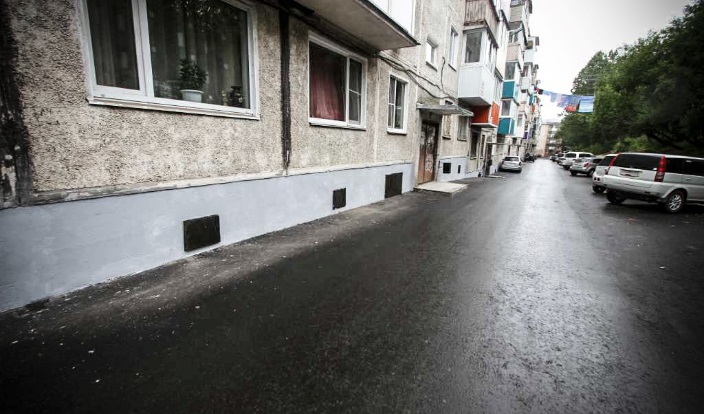 устройство подстилающих и выравнивающих слоев оснований, розлив вяжущих материалов, устройство покрытий из горячих асфальтобетонных смесей.2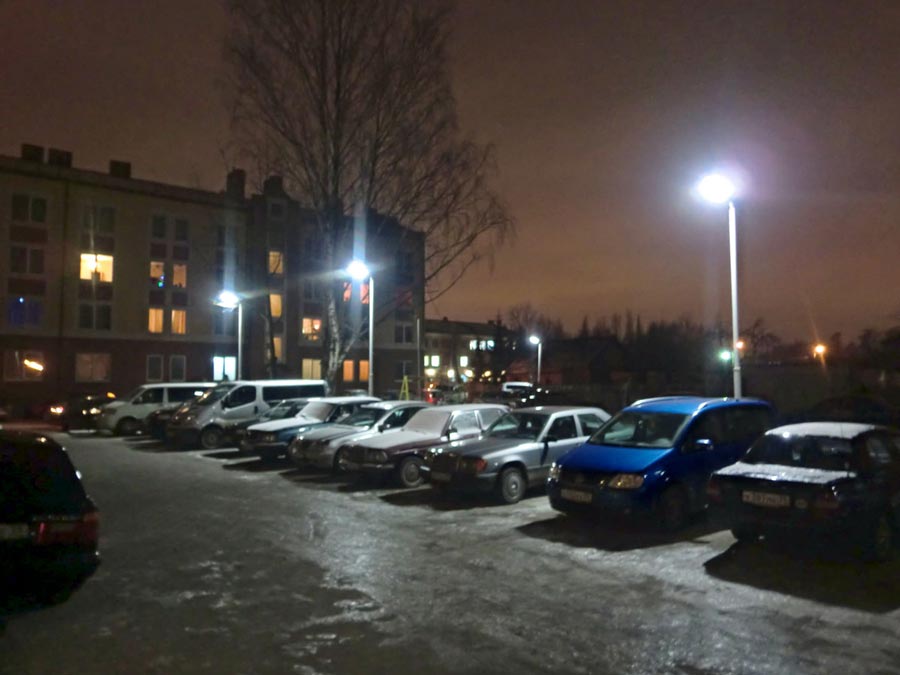 установка светильников, столбов3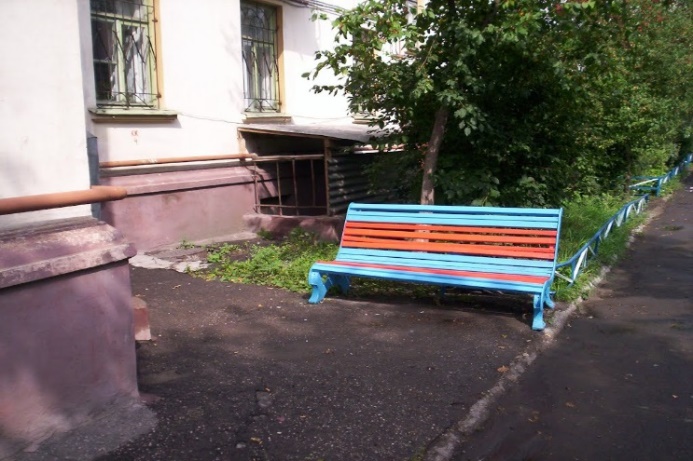 установка4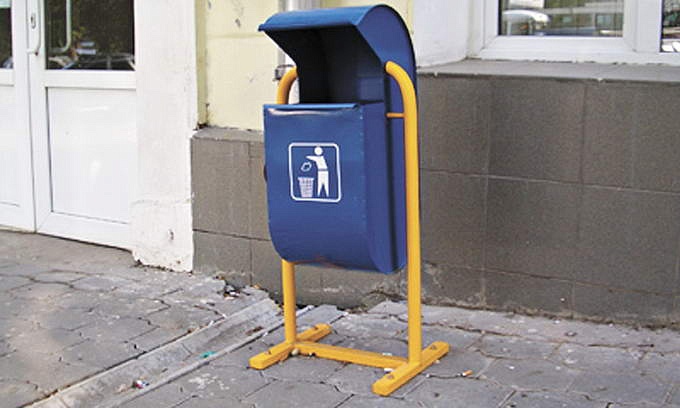 установка5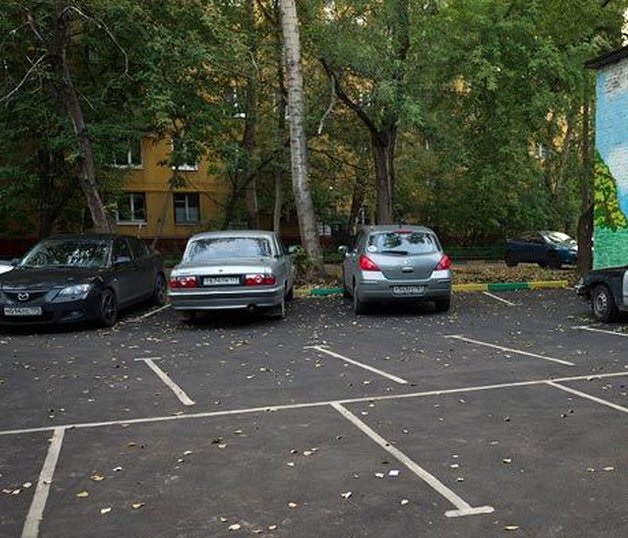 оборудование6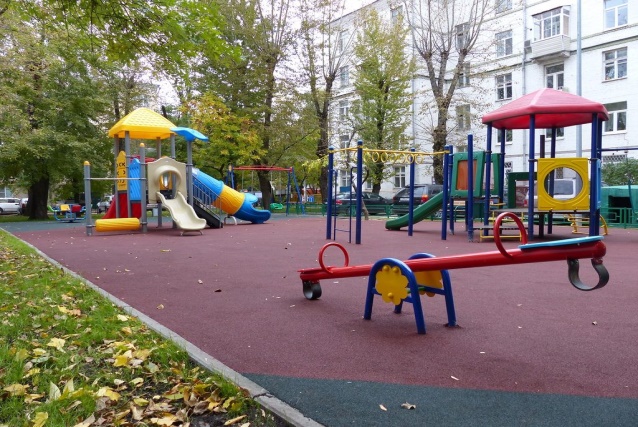 оборудование7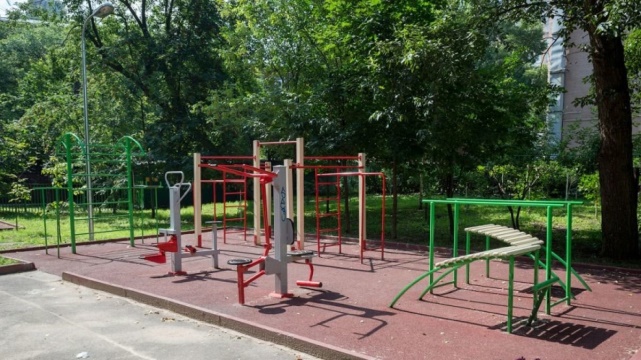 оборудование8,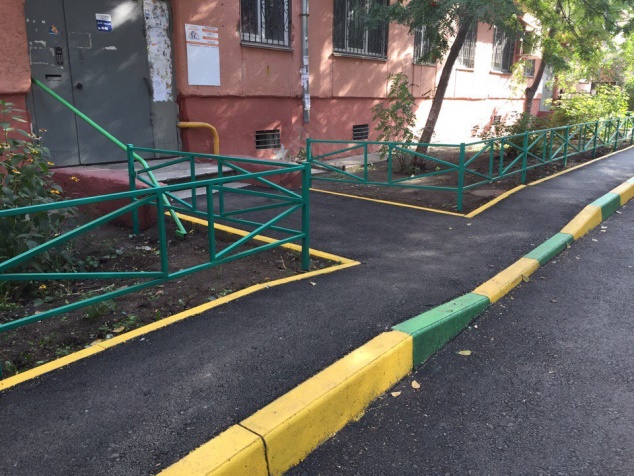 устройство